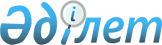 О внесении изменений в решение Казталовского районного маслихата от 28 декабря 2018 года № 29-1 "О бюджете сельских округов на 2019-2021 годы"
					
			Утративший силу
			
			
		
					Решение Казталовского районного маслихата Западно-Казахстанской области от 4 апреля 2019 года № 33-1. Зарегистрировано Департаментом юстиции Западно-Казахстанской области 5 апреля 2019 года № 5613. Утратило силу решением Казталовского районного маслихата Западно-Казахстанской области от 13 февраля 2020 года № 44-9
      Сноска. Утратило силу решением Казталовского районного маслихата Западно-Казахстанской области от 13.02.2020 № 44-9 (вводится в действие со дня первого официального опубликования).
      В соответствии с Бюджетным Кодексом Республики Казахстан от 4 декабря 2008 года и Законом Республики Казахстан от 23 января 2001 года "О местном государственном управлении и самоуправлении в Республике Казахстан" Казталовский районный маслихат РЕШИЛ:
      1. Внести в решение Казталовского районного маслихата от 28 декабря 2018 года №29-1 "О бюджете сельских округов на 2019-2021 годы" (зарегистрированное в Реестре государственной регистрации нормативных правовых актов за №5510, опубликованное 17 января 2019 года в Эталонном контрольном банке нормативных правовых актов Республики Казахстан) следующие изменения:
      пункт 1 изложить в следующей редакции:
      "1. Утвердить бюджет Казталовского сельского округа на 2019-2021 годы согласно приложениям 1, 2 и 3 соответственно, в том числе на 2019 год в следующих объемах:
      1) доходы – 188 079 тысяч тенге:
      налоговые поступления – 16 837 тысяч тенге;
      неналоговые поступления – 0 тенге;
      поступления от продажи основного капитала – 0 тенге;
      поступления трансфертов – 171 242 тысячи тенге;
      2) затраты – 191 463 тысячи тенге;
      3) чистое бюджетное кредитование – 0 тенге:
      бюджетные кредиты – 0 тенге;
      погашение бюджетных кредитов – 0 тенге;
      4) сальдо по операциям с финансовыми активами – 0 тенге:
      приобретение финансовых активов – 0 тенге;
      поступления от продажи финансовых активов государства – 0 тенге;
      5) дефицит (профицит) бюджета – - 3 384 тысячи тенге;
      6) финансирование дефицита (использование профицита) бюджета – 3 384 тысячи тенге:
      поступление займов – 0 тенге;
      погашение займов – 0 тенге;
      используемые остатки бюджетных средств – 3 384 тысячи тенге.";
      пункт 2 изложить в следующей редакции:
      "2. Утвердить бюджет Бостандыкского сельского округа на 2019-2021 годы согласно приложениям 4, 5 и 6 соответственно, в том числе на 2019 год в следующих объемах:
      1) доходы – 50 942 тысячи тенге:
      налоговые поступления – 1 697 тысяч тенге;
      неналоговые поступления – 0 тенге;
      поступления от продажи основного капитала – 0 тенге;
      поступления трансфертов – 49 245 тысяч тенге;
      2) затраты – 52 279 тысяч тенге;
      3) чистое бюджетное кредитование – 0 тенге:
      бюджетные кредиты – 0 тенге;
      погашение бюджетных кредитов – 0 тенге;
      4) сальдо по операциям с финансовыми активами – 0 тенге:
      приобретение финансовых активов – 0 тенге;
      поступления от продажи финансовых активов государства – 0 тенге;
      5) дефицит (профицит) бюджета – - 1 337 тысяч тенге;
      6) финансирование дефицита (использование профицита) бюджета – 1 337 тысяч тенге:
      поступление займов – 0 тенге;
      погашение займов – 0 тенге;
      используемые остатки бюджетных средств – 1 337 тысяч тенге.";
      пункт 3 изложить в следующей редакции:
      "3. Утвердить бюджет Жалпакталского сельского округа на 2019-2021 годы согласно приложениям 7, 8 и 9 соответственно, в том числе на 2019 год в следующих объемах:
      1) доходы – 137 698 тысяч тенге:
      налоговые поступления – 11 870 тысяч тенге;
      неналоговые поступления – 0 тенге;
      поступления от продажи основного капитала – 0 тенге;
      поступления трансфертов – 125 828 тысяч тенге;
      2) затраты – 138 139 тысяч тенге;
      3) чистое бюджетное кредитование – 0 тенге:
      бюджетные кредиты – 0 тенге;
      погашение бюджетных кредитов – 0 тенге;
      4) сальдо по операциям с финансовыми активами – 0 тенге:
      приобретение финансовых активов – 0 тенге;
      поступления от продажи финансовых активов государства – 0 тенге;
      5) дефицит (профицит) бюджета – - 441 тысяча тенге;
      6) финансирование дефицита (использование профицита) бюджета – 441 тысяча тенге:
      поступление займов – 0 тенге;
      погашение займов – 0 тенге;
      используемые остатки бюджетных средств – 441 тысяча тенге.";
      пункт 6 изложить в следующей редакции:
      "6. Учесть в бюджетах сельских округов на 2019 год поступление целевых трансфертов из районного бюджета в общей сумме 36 601 тысяча тенге:
      Казталовский сельский округ – 18 543 тысячи тенге;
      Бостандыкский сельский округ – 5 307 тысяч тенге;
      Жалпакталский сельский округ –12 751 тысяча тенге.";
      приложения 1, 4, 7 к указанному решению изложить в новой редакции согласно приложениям 1, 2, 3 к настоящему решению.
      2. Руководителю аппарата Казталовского районного маслихата (Н.Кажгалиев) обеспечить государственную регистрацию данного решения в органах юстиции, его официальное опубликование в Эталонном контрольном банке нормативных правовых актов Республики Казахстан и в средствах массовой информации.
      3. Настоящее решение вводится в действие с 1 января 2019 года. Бюджет Казталовского сельского округа на 2019 год
      тысяч тенге Бюджет Бостандыкского сельского округа на 2019 год
      тысяч тенге Бюджет Жалпакталского сельского округа на 2019 год
      тысяч тенге
					© 2012. РГП на ПХВ «Институт законодательства и правовой информации Республики Казахстан» Министерства юстиции Республики Казахстан
				Приложение 1
решению Казталовского
районного маслихата
от 4 апреля 2019 года №33-1Приложение 1
к решению Казталовского
районного маслихата
от 28 декабря 2018 года №29-1
Категория
Категория
Категория
Категория
Категория
Сумма
Класс
Класс
Класс
Класс
Сумма
Подкласс
Подкласс
Подкласс
Сумма
Специфика
Специфика
Сумма
Наименование
Сумма
1) Доходы
188 079
1
Налоговые поступления
16 837
01
Подоходный налог
6 500
2
Индивидуальный подоходный налог
6 500
04
Налоги на собственность
10 337
1
Налоги на имущество
105
3
Земельный налог
122
4
Налог на транспортные средства
10 110
2
Неналоговые поступления
0
01
Доходы от государственной собственности
0
5
Доходы от аренды имущества, находящегося в государственной собственности
0
06
Прочие неналоговые поступления
0
1
Прочие неналоговые поступления
0
3
Поступления от продажи основного капитала
0
4
Поступления трансфертов
171 242
02
Трансферты из вышестоящих органов государственного управления
171 242
3
Трансферты из районного (города областного значения) бюджета
171 242
Функциональная группа
Функциональная группа
Функциональная группа
Функциональная группа
Функциональная группа
Сумма
Функциональная подгруппа
Функциональная подгруппа
Функциональная подгруппа
Функциональная подгруппа
Сумма
Администратор бюджетных программ
Администратор бюджетных программ
Администратор бюджетных программ
Сумма
Программа
Программа
Сумма
Наименование
Сумма
2) Затраты
191 463
01
Государственные услуги общего характера
27 479
1
Представительные, исполнительные и другие органы, выполняющие общие функции государственного управления
27 479
124
Аппарат акима города районного значения, села, поселка, сельского округа
27 479
001
Услуги по обеспечению деятельности акима города районного значения, села, поселка, сельского округа
27 239
022
Капитальные расходы государственного органа
240
04
Образование
137 666
1
Дошкольное воспитание и обучение
137 666
124
Аппарат акима города районного значения, села, поселка, сельского округа
137 666
004
Дошкольное воспитание и обучение и организация медицинского обслуживания в организациях дошкольного воспитания и обучения
137 666
05
Здравоохранение
63
9
Прочие услуги в области здравоохранения
63
124
Аппарат акима города районного значения, села, поселка, сельского округа
63
002
Организация в экстренных случаях доставки тяжелобольных людей до ближайшей организации здравоохранения, оказывающей врачебную помощь
63
07
Жилищно-коммунальное хозяйство
18 091
1
Жилищное хозяйство
1 794
124
Аппарат акима города районного значения, села, поселка, сельского округа
1 794
007
Организация сохранения государственного жилищного фонда города районного значения, села, поселка, сельского округа
1 794
3
Благоустройство населенных пунктов
16 297
124
Аппарат акима города районного значения, села, поселка, сельского округа
16 297
008
Освещение улиц в населенных пунктах
13 023
009
Обеспечение санитарии населенных пунктов
32
011
Благоустройство и озеленение населенных пунктов
3 242
12
Транспорт и коммуникации
240
1
Автомобильный транспорт
240
124
Аппарат акима города районного значения, села, поселка, сельского округа
240
013
Обеспечение функционирования автомобильных дорог в городах районного значения, селах, поселках, сельских округах
240
13
Прочие
7 000
9
Прочие
7 000
124
Аппарат акима города районного значения, села, поселка, сельского округа
7 000
040
Реализация мероприятий для решения вопросов обустройства населенных пунктов в реализацию мер по содействию экономическому развитию регионов в рамках Программы развития регионов до 2020 года
7 000
15
Трансферты
924
1
Трансферты
924
124
Аппарат акима города районного значения, села, поселка, сельского округа
924
048
Возврат неиспользованных (недоиспользованных) целевых трансфертов
924
3) Чистое бюджетное кредитование
0
Бюджетные кредиты
0
Категория
Категория
Категория
Категория
Категория
Сумма
Класс
Класс
Класс
Класс
Сумма
Подкласс
Подкласс
Подкласс
Сумма
Специфика
Специфика
Сумма
Наименование
Сумма
5
Погашение бюджетных кредитов
0
Функциональная группа
Функциональная группа
Функциональная группа
Функциональная группа
Функциональная группа
Сумма
Функциональная подгруппа
Функциональная подгруппа
Функциональная подгруппа
Функциональная подгруппа
Сумма
Администратор бюджетных программ
Администратор бюджетных программ
Администратор бюджетных программ
Сумма
Программа
Программа
Сумма
Наименование
Сумма
4) Сальдо по операциям с финансовыми активами
0
Приобретение финансовых активов
0
Категория
Категория
Категория
Категория
Категория
Сумма
Класс
Класс
Класс
Класс
Сумма
Подкласс
Подкласс
Подкласс
Сумма
Специфика
Специфика
Сумма
Наименование
Сумма
6
Поступления от продажи финансовых активов государства
0
5) Дефицит (профицит) бюджета
-3 384
6) Финансирование дефицита (использование профицита) бюджета
3 384
7
Поступления займов
0
Функциональная группа
Функциональная группа
Функциональная группа
Функциональная группа
Функциональная группа
Сумма
Функциональная подгруппа
Функциональная подгруппа
Функциональная подгруппа
Функциональная подгруппа
Сумма
Администратор бюджетных программ
Администратор бюджетных программ
Администратор бюджетных программ
Сумма
Программа
Программа
Сумма
Наименование
Сумма
16
Погашение займов
0
Категория
Категория
Категория
Категория
Категория
Сумма
Класс
Класс
Класс
Класс
Сумма
Подкласс
Подкласс
Подкласс
Сумма
Специфика
Специфика
Сумма
Наименование
Сумма
8
Используемые остатки бюджетных средств 
3 384
01
Остатки бюджетных средств
3 384
1
Свободные остатки бюджетных средств
3 384
01
Свободные остатки бюджетных средств
3 384Приложение 2
к решению Казталовского
районного маслихата
от 4 апреля 2019 года №33-1Приложение 4
к решению Казталовского
районного маслихата
от 28 декабря 2018 года №29-1
Категория
Категория
Категория
Категория
Категория
Сумма
Класс
Класс
Класс
Класс
Сумма
Подкласс
Подкласс
Подкласс
Сумма
Специфика
Специфика
Сумма
Наименование
Сумма
1) Доходы
50 942
1
Налоговые поступления
1 697
01
Подоходный налог
235
2
Индивидуальный подоходный налог
235
04
Налоги на собственность
1 462
1
Налоги на имущество
25
3
Земельный налог
37
4
Налог на транспортные средства
1 400
2
Неналоговые поступления
0
01
Доходы от государственной собственности
0
5
Доходы от аренды имущества, находящегося в государственной собственности
0
06
Прочие неналоговые поступления
0
1
Прочие неналоговые поступления
0
3
Поступления от продажи основного капитала
0
4
Поступления трансфертов
49 245
02
Трансферты из вышестоящих органов государственного управления
49 245
3
Трансферты из районного (города областного значения) бюджета
49 245
Функциональная группа
Функциональная группа
Функциональная группа
Функциональная группа
Функциональная группа
Сумма
Функциональная подгруппа
Функциональная подгруппа
Функциональная подгруппа
Функциональная подгруппа
Сумма
Администратор бюджетных программ
Администратор бюджетных программ
Администратор бюджетных программ
Сумма
Программа
Программа
Сумма
Наименование
Сумма
2) Затраты
52 279
01
Государственные услуги общего характера
19 623
1
Представительные, исполнительные и другие органы, выполняющие общие функции государственного управления
19 623
124
Аппарат акима города районного значения, села, поселка, сельского округа
19 623
001
Услуги по обеспечению деятельности акима города районного значения, села, поселка, сельского округа
19 623
04
Образование
30 522
1
Дошкольное воспитание и обучение
30 522
124
Аппарат акима города районного значения, села, поселка, сельского округа
30 522
004
Дошкольное воспитание и обучение и организация медицинского обслуживания в организациях дошкольного воспитания и обучения
30 522
05
Здравоохранение
26
9
Прочие услуги в области здравоохранения
26
124
Аппарат акима города районного значения, села, поселка, сельского округа
26
002
Организация в экстренных случаях доставки тяжелобольных людей до ближайшей организации здравоохранения, оказывающей врачебную помощь
26
07
Жилищно-коммунальное хозяйство
1 898
3
Благоустройство населенных пунктов
1 898
124
Аппарат акима города районного значения, села, поселка, сельского округа
1 898
008
Освещение улиц в населенных пунктах
1 608
011
Благоустройство и озеленение населенных пунктов
290
12
Транспорт и коммуникации
210
1
Автомобильный транспорт
210
124
Аппарат акима города районного значения, села, поселка, сельского округа
210
013
Обеспечение функционирования автомобильных дорог в городах районного значения, селах, поселках, сельских округах
210
3) Чистое бюджетное кредитование
0
Бюджетные кредиты
0
Категория
Категория
Категория
Категория
Категория
Сумма
Класс
Класс
Класс
Класс
Сумма
Подкласс
Подкласс
Подкласс
Сумма
Специфика
Специфика
Сумма
Наименование
Сумма
5
Погашение бюджетных кредитов
0
Функциональная группа
Функциональная группа
Функциональная группа
Функциональная группа
Функциональная группа
Сумма
Функциональная подгруппа
Функциональная подгруппа
Функциональная подгруппа
Функциональная подгруппа
Сумма
Администратор бюджетных программ
Администратор бюджетных программ
Администратор бюджетных программ
Сумма
Программа
Программа
Сумма
Наименование
Сумма
4) Сальдо по операциям с финансовыми активами
0
Приобретение финансовых активов
0
Категория
Категория
Категория
Категория
Категория
Сумма
Класс
Класс
Класс
Класс
Сумма
Подкласс
Подкласс
Подкласс
Сумма
Специфика
Специфика
Сумма
Наименование
Сумма
6
Поступления от продажи финансовых активов государства
0
5) Дефицит (профицит) бюджета
-1 337
6) Финансирование дефицита (использование профицита) бюджета
1 337
7
Поступления займов
0
Функциональная группа
Функциональная группа
Функциональная группа
Функциональная группа
Функциональная группа
Сумма
Функциональная подгруппа
Функциональная подгруппа
Функциональная подгруппа
Функциональная подгруппа
Сумма
Администратор бюджетных программ
Администратор бюджетных программ
Администратор бюджетных программ
Сумма
Программа
Программа
Сумма
Наименование
Сумма
16
Погашение займов
0
Категория
Категория
Категория
Категория
Категория
Сумма
Класс
Класс
Класс
Класс
Сумма
Подкласс
Подкласс
Подкласс
Сумма
Специфика
Специфика
Сумма
Наименование
Сумма
8
Используемые остатки бюджетных средств 
1 337
01
Остатки бюджетных средств
1 337
1
Свободные остатки бюджетных средств
1 337
01
Свободные остатки бюджетных средств
1 337Приложение 3
к решению Казталовского
районного маслихата
от 4 апреля 2019 года №33-1Приложение 7
к решению Казталовского
районного маслихата
от 28 декабря 2018 года №29-1
Категория
Категория
Категория
Категория
Категория
Сумма
Класс
Класс
Класс
Класс
Сумма
Подкласс
Подкласс
Подкласс
Сумма
Специфика
Специфика
Сумма
Наименование
Сумма
1) Доходы
137 698
1
Налоговые поступления
11 870
01
Подоходный налог
3 400
2
Индивидуальный подоходный налог
3 400
04
Налоги на собственность
8 470
1
Налоги на имущество
105
3
Земельный налог
115
4
Налог на транспортные средства
8 250
2
Неналоговые поступления
0
01
Доходы от государственной собственности
0
5
Доходы от аренды имущества, находящегося в государственной собственности
0
06
Прочие неналоговые поступления
0
1
Прочие неналоговые поступления
0
3
Поступления от продажи основного капитала
0
4
Поступления трансфертов
125 828
02
Трансферты из вышестоящих органов государственного управления
125 828
3
Трансферты из районного (города областного значения) бюджета
125 828
Функциональная группа
Функциональная группа
Функциональная группа
Функциональная группа
Функциональная группа
Сумма
Функциональная подгруппа
Функциональная подгруппа
Функциональная подгруппа
Функциональная подгруппа
Сумма
Администратор бюджетных программ
Администратор бюджетных программ
Администратор бюджетных программ
Сумма
Программа
Программа
Сумма
Наименование
Сумма
2) Затраты
138 139
01
Государственные услуги общего характера
40 080
1
Представительные, исполнительные и другие органы, выполняющие общие функции государственного управления
40 080
124
Аппарат акима города районного значения, села, поселка, сельского округа
40 080
001
Услуги по обеспечению деятельности акима города районного значения, села, поселка, сельского округа
27 800
022
Капитальные расходы государственного органа
12 280
04
Образование
89 702
1
Дошкольное воспитание и обучение
89 702
124
Аппарат акима города районного значения, села, поселка, сельского округа
89 702
004
Дошкольное воспитание и обучение и организация медицинского обслуживания в организациях дошкольного воспитания и обучения
89 702
07
Жилищно-коммунальное хозяйство
8 357
3
Благоустройство населенных пунктов
8 357
124
Аппарат акима города районного значения, села, поселка, сельского округа
8 357
008
Освещение улиц в населенных пунктах
8 157
011
Благоустройство и озеленение населенных пунктов
200
3) Чистое бюджетное кредитование
0
Бюджетные кредиты
0
Категория
Категория
Категория
Категория
Категория
Сумма
Класс
Класс
Класс
Класс
Сумма
Подкласс
Подкласс
Подкласс
Сумма
Специфика
Специфика
Сумма
Наименование
Сумма
5
Погашение бюджетных кредитов
0
Функциональная группа
Функциональная группа
Функциональная группа
Функциональная группа
Функциональная группа
Сумма
Функциональная подгруппа
Функциональная подгруппа
Функциональная подгруппа
Функциональная подгруппа
Сумма
Администратор бюджетных программ
Администратор бюджетных программ
Администратор бюджетных программ
Сумма
Программа
Программа
Сумма
Наименование
Сумма
4) Сальдо по операциям с финансовыми активами
0
Приобретение финансовых активов
0
Категория
Категория
Категория
Категория
Категория
Сумма
Класс
Класс
Класс
Класс
Сумма
Подкласс
Подкласс
Подкласс
Сумма
Специфика
Специфика
Сумма
Наименование
Сумма
6
Поступления от продажи финансовых активов государства
0
5) Дефицит (профицит) бюджета
-441
6) Финансирование дефицита (использование профицита) бюджета
441
7
Поступления займов
0
Функциональная группа
Функциональная группа
Функциональная группа
Функциональная группа
Функциональная группа
Сумма
Функциональная подгруппа
Функциональная подгруппа
Функциональная подгруппа
Функциональная подгруппа
Сумма
Администратор бюджетных программ
Администратор бюджетных программ
Администратор бюджетных программ
Сумма
Программа
Программа
Сумма
Наименование
Сумма
16
Погашение займов
0
Категория
Категория
Категория
Категория
Категория
Сумма
Класс
Класс
Класс
Класс
Сумма
Подкласс
Подкласс
Подкласс
Сумма
Специфика
Специфика
Сумма
Наименование
Сумма
8
Используемые остатки бюджетных средств 
441
01
Остатки бюджетных средств
441
1
Свободные остатки бюджетных средств
441
01
Свободные остатки бюджетных средств
441